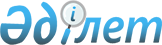 О внесении дополнений и изменений в приказ Министра юстиции Республики Казахстан от 11 декабря 2001 года № 148 "Об утверждении Правил внутреннего распорядка исправительных учреждений"
					
			Утративший силу
			
			
		
					Приказ Министра юстиции Республики Казахстан от 2 октября 2007 года № 273. Зарегистрирован в Министерстве юстиции Республики Казахстан 12 ноября 2007 года № 4994. Утратил силу приказом Министра внутренних дел Республики Казахстан от 29 марта 2012 года № 182

      Сноска. Утратил силу приказом Министра внутренних дел РК от 29.03.2012 № 182 (вводится в действие по истечении десяти календарных дней со дня его первого официального опубликования).      В целях совершенствования уголовно-исполнительной деятельности, руководствуясь подпунктом 3) пункта 2  статьи 7 Закона Республики Казахстан "Об органах юстиции",  ПРИКАЗЫВАЮ : 

      1. Внести в приказ Министра юстиции Республики Казахстан от 11 декабря 2001 года  N 148 "Об утверждении Правил внутреннего распорядка исправительных учреждений" (зарегистрированный в Реестре государственной регистрации нормативных правовых актов за N 1720, опубликованный в Бюллетене нормативных правовых актов центральных исполнительных и иных государственных органов Республики Казахстан, 2002 год, N 7-8, ст. 542, с изменениями и дополнениями, внесенными приказами Министра юстиции Республики Казахстан от 20 ноября 2002 года  N 167 "О внесении изменения в приказ Министра юстиции Республики Казахстан от 11 декабря 2001 года N 148 "Об утверждении Правил внутреннего распорядка исправительных учреждений", зарегистрированным в Реестре государственной регистрации нормативных правовых актов за N 2083, опубликованный в Бюллетене нормативных правовых актов центральных исполнительных и иных государственных органов Республики Казахстан, 2003 год, N 4, ст. 784, от 27 мая 2004 года  N 154 "О внесении изменений и дополнений в приказ Министра юстиции Республики Казахстан от 11 декабря 2001 года N 148 "Об утверждении Правил внутреннего распорядка исправительных учреждений", зарегистрированный в Министерстве юстиции Республики Казахстан от 29 декабря 2001 года N 1720", зарегистрированным в Реестре государственной регистрации нормативных правовых актов за N 2878, опубликованным в Бюллетене нормативных правовых актов центральных исполнительных и иных государственных органов Республики Казахстан, 2004 год, N 25-28, ст. 940, от 8 июня 2004 года  N 173 "О внесении изменений и дополнений в приказ Министра юстиции Республики Казахстан от 11 декабря 2001 года N 148 "Об утверждении Правил внутреннего распорядка исправительных учреждений", зарегистрированный за N 1920", зарегистрированным в Реестре государственной регистрации нормативных правовых актов за N 2904, опубликованным в Бюллетене нормативных правовых актов центральных исполнительных и иных государственных органов Республики Казахстан, 2004 год, N 25-28, ст. 943, от 24 августа 2004 года  N 240 "О внесении дополнений в некоторые приказы Министра юстиции Республики Казахстан по вопросам организации деятельности колоний-поселений", зарегистрированным в Реестре государственной регистрации нормативных правовых актов за N 3061, от 12 мая 2005 года  N 128 "О внесении изменений и дополнений в некоторые приказы Министра юстиции Республики Казахстан по вопросам уголовно-исполнительной системы", зарегистрированным в Реестре государственной регистрации нормативных правовых актов за N 3655, от 29 декабря 2005 года   N 345 "О внесении изменений и дополнений в некоторые приказы Министра юстиции Республики Казахстан", зарегистрированным в Реестре государственной регистрации нормативных правовых актов Республики Казахстан за N 4053, опубликованный в Юридической газете 24 февраля 2006 г. N 33-34) следующие дополнения и изменения: 

      в  Правилах внутреннего распорядка исправительных учреждений, утвержденных указанным приказом (далее - Правила): 

      часть вторую пункта 4 после слова "При" дополнить словами "несоответствии фотографии осужденного, анкетных данных со справкой по личному делу,"; 

      в пункте 6: 

      после слов "медицинское обследование" знак препинания "." заменить знаком препинания ",", предложение "Для осужденных к ПЛС и СК срок нахождения в карантине устанавливается до 30 суток" заменить словами: 

      "в том числе для осужденных к ПЛС и СК. Психологами учреждения проводится работа по изучению личности вновь прибывших осужденных, адаптации их к новым условиям. Выявляются лица, склонные к суициду, членовредительству и другим противоправным действиям. По результатам изучения составляются психологические портреты на каждого вновь прибывшего осужденного, вносятся в соответствующие службы исправительного учреждения рекомендации по работе с ними."; 

      в пункте 7 после слова "знакомятся" дополнить словами "под роспись"; 

      в пункте 10: 

      в подпункте 2) после слов "наказания " дополнить словами следующего содержания ", а также об изменениях порядка и условий отбывания наказания"; 

      в подпункте 9) после слова "инструментами" дополнить словами ", в определенное распорядком дня время"; 

      в подпункте 11) после слова "пенсии" дополнить словами "и социальных пособий"; 

      в подпункте 13) после слов "кроме осужденных к ПЛС и СК" дополнить предложением следующего содержания: 

      "Спальными местами в отрядах разрешается пользоваться только на период сна, согласно установленному распорядку дня."; 

      в подпункте 15) после слов "безопасность" знак препинания "." заменить знаком препинания "," и дополнить словами следующего содержания: 

      ", при осуществлении прав осужденных не должны нарушаться порядок и условия отбывания наказаний, а также ущемляться права и законные интересы других лиц."; 

      дополнить подпунктами 16) следующего содержания: 

      "16) На безопасные и отвечающие требованиям условия труда, а также на оплату труда в соответствии с трудовым законодательством Республики Казахстан."; 

      в пункте 11: 

      подпункт 9) после слова "условий," дополнить словами "в порядке, установленном уголовно-исполнительным законодательством,"; 

      подпункт 11) после слов "на строгих условиях отбывания наказания," дополнить словами "в карантинном отделении"; 

      в подпункте 12) знак препинания "." заменить знаком препинания ";" и дополнить подпунктами 13), 14) следующего содержания: 

      "13) проходить профилактический медицинский осмотр и курсы принудительного лечения, в том числе при заболеваниях туберкулезом, венерической болезнью, а также заражениях ВИЧ/СПИДом;"; 

      "14) соблюдать требования пожарной безопасности."; 

      в пункте 12: 

      подпункт 12) после слов "администрации ИУ" дополнить словами "обмениваться с другими осужденными личными вещами,"; 

      в подпункте 18) слова "осуществлять" и "уговаривать" заменить соответственно словами "совершать" и "подстрекать"; 

      в подпункте 20) слово "алкоголь" заменить словами "алкогольную продукцию"; 

      в пункте 12-5: 

      в подпункте 2) знак препинания "." заменить знаком препинания ";" и дополнить подпунктами 3), 4) следующего содержания: 

      "3) своевременно сообщать об изменении адреса места жительства; 

      4) посещать все культурно-массовые, спортивные мероприятия, проводимые в ИУ, в свободное от основной работы время."; 

      в пункте 12-7: 

      в части первой слова "населенного пункта" заменить словами "соответствующей области (города республиканского значения, столицы)"; 

      часть вторую изложить в следующей редакции: 

      "Администрация колонии-поселения обязана отозвать осужденного с рабочего объекта: 

      по письменному указанию вышестоящих органов уголовно-исполнительной системы; 

      при его освобождении; 

      при введении чрезвычайного или военного положения; 

      нарушения осужденным установленного порядка отбывания наказания; 

      неисполнения работодателем обязательств по трудовому договору."; 

      в пункте 12-8 слова "населенного пункта" заменить словами "соответствующей области (города республиканского значения, столицы)"; 

      пункт 16 после слова "услугами" дополнить словами ", не регламентированными уголовно-исполнительным законодательством и настоящими Правилами"; 

      пункт 18 после слова "регламентированный" дополнить словами ", обязательный к исполнению и соблюдению"; 

      пункт 20 после слова "(приложение 3)" дополнить словами "оформляется в виде стенда и устанавливается либо вывешивается на видном месте (на плацу, в помещениях отрядов, карантинного отделения)"; 

      в пункте 21: 

      после слов "при этом" дополнить словами "проводится карточная, пофамильная проверка,"; 

      дополнить частью следующего содержания: 

      "В целях пресечения проноса запрещенных предметов, осужденные подвергаются досмотру или обыску."; 

      главу 6 "Прием пищи" дополнить пунктом 28-1 следующего содержания: 

      "28-1. Перед приемом пищи осужденные снимают верхнюю одежду."; 

      абзац первый пункта 29 дополнить предложением следующего содержания: 

      "Личный прием осуществляется по предварительному письменному заявлению осужденных."; 

      пункт 33 после слов "в установленном месте", "пофамильная перекличка" дополнить соответственно словами "- на плацу" и "и сверка осужденных по карточкам"; 

      главу 8 "Проверки наличия осужденных" дополнить пунктами 36-2, 36-3 следующего содержания: 

      "36-2. Для осуществления проверки на каждого осужденного заводится карточка с фотографией, где указывается фамилия, имя, отчество, дата рождения, статьи УК, срок лишения свободы, начало и конец срока, номер отряда, бригады, дата прибытия в ИУ (приложение 18). Картотеку ведет дежурный помощник начальника ИУ либо закрепленный сотрудник режимной службы. Картотека хранится в специально изготовленном ящике в дежурной части. 

      36-3. Карточная пофамильная проверка осужденных, состоящих на профилактическом учете как склонные к побегу, осуществляется дополнительно, через каждые два часа, путем построения их на местах проведения общих проверок, за исключением времени отведенного для сна."; 

      пункт 37 после слов "только строем" дополнить словами "и в установленной форме одежде,"; 

      пункт 42 после слова "обслуживания," дополнить словами "медицинских учреждений органов здравоохранения,"; 

      в пункте 43 после слов "услуги переводчика" дополнить словами ", платные медицинские услуги (все виды протезирования, УЗИ внутренних органов, плановые хирургические операции)"; 

      главу 11 "Порядок приема и получения осужденными посылок, передач, бандеролей" дополнить пунктом 48-1 следующего содержания: 

      "48-1. Работник ИУ, ответственный за доставку посылок, бандеролей и корреспонденции, при их получении из почтового отделения тщательно осматривает целостность упаковок, конвертов заказных писем. При обнаружении повреждений составляет акт в двух экземплярах, в котором отражает характер повреждения и подписывает работником почтового отделения. Один экземпляр оставляет в почтовом отделении, другой - подшивает в папку-накопитель."; 

      пункт 49 дополнить подпунктом 3) следующего содержания: 

      "3) посылки и бандероли, содержащие предметы личной гигиены и нательное белье."; 

      в пункте 50 слово "производятся" заменить словами ", а также заказных писем производятся ответственным работником совместно с"; 

      пункт 61 после слов "под роспись" дополнить словами ", либо по решению суда уничтожаются"; 

      в пункте 65 союз "и" после слова "ящики" заменить союзом "или"; 

      главу 13 "Порядок переписки осужденных, получения и отправления денежных переводов" дополнить пунктом 70-1 следующего содержания: 

      "70-1. Для переписки с лицами, содержащимися в других ИУ, осужденный подает заявление на имя начальника ИУ, где указывается фамилия, имя, отчество, местонахождение адресата. Заявление рассматривается администрацией ИУ в установленные законодательством сроки, и в случае положительного решения вопроса, направляется запрос в администрацию соответствующего ИУ. При получении положительного ответа на запрос, анкетные данные переписывающихся лиц вносятся в специальный журнал для учета (приложение 19). Журнал ведется инспектором по проверке писем. В случаях отказа, осужденному в установленном порядке дается мотивированный ответ."; 

      пункт 75 изложить в следующей редакции: 

      "75. Обращения, направляемые в государственные органы и общественные объединения, а также на имя должностных лиц, администрацией ИУ цензуре не подвергаются и не позднее одних суток (за исключением выходных и праздничных дней) направляются по принадлежности.". 

      главу 15 "Порядок предоставления осужденным свиданий" дополнить пунктом 79-1 следующего содержания: 

      "79-1. Заявление у лица прибывшего на свидание либо у осужденного принимается ответственным контролером по комнате свиданий ИУ. Образец заявления вывешивается на стенде наглядной информации в комнате для посетителей."; 

      пункт 91 дополнить следующим предложением: 

      "Продукты питания и другие предметы, проносимые в комнату свидания, подвергаются досмотру контролером по комнате свиданий и сотрудниками группы досмотра. Предназначенные для использования во время нахождения на свидании продукты питания и предметы первой необходимости в счет очередной передачи не засчитываются."; 

      в пункте 94 слова "и свиданий на телефонные разговоры" исключить; 

      пункт 95 после слов "наедине" и "комнате" дополнить соответственно словами "без разделительной перегородки" и ", в условиях, обеспечивающих конфиденциальность таковых свиданий"; 

      главу 15 "Порядок предоставления осужденным свиданий" дополнить пунктом 96-1 следующего содержания: 

      "96-1. Все заявления о предоставлении свиданий должны регистрироваться в журнале установленной формы и приобщаться к материалам личного дела осужденного (приложение 20). Журнал ведется контролером по надзору в комнате свиданий. В случаях отказа, осужденному дается мотивированный ответ."; 

      главу 16 "Порядок предоставления осужденным телефонных разговоров" дополнить пунктом 98 следующего содержания: 

      "98. Телефонные разговоры разрешаются начальником ИУ либо лицом его замещающим на основе письменного заявления осужденного. После проведения телефонного разговора сотрудником ИУ, ответственным за проведением переговоров, проставляется соответствующая отметка в заявлении о состоявшемся либо не состоявшемся по какой либо причине телефонном разговоре. После этого заявление передается контролеру по комнате свиданий для регистрации и внесения в соответствующее номенклатурное дело. В случае если переговоры проводятся дежурным помощником начальника учреждения в вечернее время (с 19 до 20 часов), заявления передаются в комнату свидания на следующий день."; 

      дополнить пунктом 100-2 следующего содержания:  

      "100-2. В случае нарушений правил ведения переговоров, пользования телефонным или таксофонным аппаратом, либо несоблюдения при разговоре норм этики и морали, переговоры немедленно прекращаются."; 

      пункт 139 после слова "лечение" дополнить словами ", прием по личным вопросам"; 

      в пункте 140 последнее предложение дополнить предложениями: 

      "Чай, табачные изделия и спички, принадлежащие осужденным, хранятся в специально оборудованном шкафу (ящике) в камере хранения помещения штрафного изолятора - помещений камерного типа (одиночных камерах). Чай выдается во время раздачи пищи вместе с кипяченой водой. Табачные изделия и спички выдаются во время вывода осужденных на прогулку согласно распорядку дня."; 

      пункт 150 после слова "Дежурство" дополнить словами "и уборка"; 

      в приложении 2 к Правилам: 

      в абзаце третьем слова "неяркого цвета", "неярких цветов" заменить словами "однотонного черного, темно-синего либо темно-коричневого цвета" соответственно; 

      в приложении 17 после слов "человек" дополнить словами ", Ф.И.О."; 

      дополнить Приложениями 18, 19, 20 согласно приложениям 1, 2, 3 к настоящему приказу. 

      2. Настоящий приказ вводится в действие по истечении десяти календарных дней после дня его первого официального опубликования.       Министр юстиции 

      Республики Казахстан       "СОГЛАСОВАНО" 

      Генеральный Прокурор 

      Республики Казахстан 

      государственный советник  

      юстиции 2 класса 

      5 октября 2007 года 

Приложение 1 к приказу 

Министра юстиции       

Республики Казахстан   

от 2 октября 2007 года 

N 4994                 Приложение 18          

к Правилам внутреннего 

распорядка ИУ                       Проверочная карточка Карточка изготавливается размерами 7х10 см из плотного картона.  

Приложение 2 к приказу 

Министра юстиции       

Республики Казахстан   

от 2 октября 2007 года 

N 4994                 Приложение 19          

к Правилам внутреннего 

распорядка ИУ                                       Журнал 

   регистрации писем осужденных, направленных и поступивших из ИУ 

   Приложение 3 к приказу 

Министра юстиции       

Республики Казахстан   

от 2 октября 2007 года 

N 4994                 Приложение 20          

к Правилам внутреннего 

распорядка ИУ                                        Журнал 

           регистрации заявлений о предоставлении свиданий 
					© 2012. РГП на ПХВ «Институт законодательства и правовой информации Республики Казахстан» Министерства юстиции Республики Казахстан
				Фотография  | Ф. 

   3 х 4    | ______________________________ 

            | И. 

            | ______________________________ 

            | О. 

            | ______________________________ 

            | Год рождения 

            | ______________________________ 

            | Ст. УК РК ____________________ 

            | ______________________________ 

            | ______________________________ 

            | ______________________________ 

____________| ______________________________ Срок 

____________________________________________ 

н/с__________________ к/с___________________ 

отряд N_________ бригада N__________________ 

прибыл в учреждение ________________________ 

                            дата N Дата 

направления/ 

поступления Ф.И.О. 

осужденного Ф.И.О. 

адресата Адрес 

направления Примечание N Ф.И.О. 

осужденного 

(либо иного 

лица) обратившегося 

с заявлением Ф.И.О. лиц 

прибывших 

на свидание Кем предос- 

тавлено 

свидание Причина 

отказа, 

если 

таковые 

имели место Примечание 